Scheme of StudyAssociate Degree/BBADepartment of Business and Management Sciences 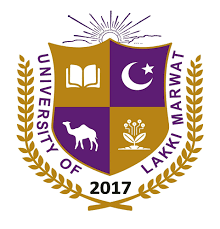 Department of Business and Management SciencesUniversity of Lakki Marwat (ULM) Lakki MarwatUniversity of Lakki MarwatDepartment of Business and Management SciencesBBA 4 Years ProgramObjectives of the ProgramThe aim of the BBA (4-year program) is to furnish the students with fundamental principles of Business administration and overall understanding of the subject. The overall objectives of this academic bachelor’s program (BBA-4 year) is to develop the students’ intellectual capacity, executive personality, and managerial skills in a way that enables them assume entry-level managerial positions in business and industry, public sector organizations, consultancy companies and other organizations. Graduates of the program may also choose to start their own entrepreneurial business ventures. In addition, the program prepares students for master’s degree studies in management. Successful completion of this 4 years program leads to the Bachelor of Business Administration (BBA) qualification which is awarded by ULM. The BBA is an internationally known and respected qualification that provides opportunities for entry level managerial positions in business enterprises and other organizations. Additionally, the qualified graduates will be able to utilize the knowledge of Business in practical life which will beneficial for the society. The basic aim of the program is to provide a quality education in the subject area to produce qualified individuals who can compete for challenges of the modern world. The main objectives of BBA 4-year program are:Student will be able to use analytical and reflective thinking techniques to identify and analyze business problems, develop viable solutions, and make effective decisions.To apply the appropriate quantitative and qualitative techniques in solving business problems.Demonstrate competency in the underlying concepts, theory and tools taught in the core curriculum.Identify and analyze relevant factors that influence decision-making in business.Develop viable alternatives and make effective decisions in an international business context.Student will be able to effectively address important international and multicultural issues that impact business.Students will develop and acquire skills and competencies in the field of international business and finance.To offer courses, necessary for the career develop in various government and public sector organizations.To develop in-depth understanding in some specialized areas in Business such as (Human resource management, marketing, finance etc.)  according to tendencies, by opting for a number of elective courses.University of Lakki MarwatScheme of Study for BBA, Fall-2021S. NoSubjectCredit HoursRemarksCourse CodeSemester-ISemester-IXXXPrinciples of Sociology 03XXXProbability & Statistics 03XXXICT03XXXEnglish 103XXX Islamic History03XXXEveryday science03Total credit Hours18Semester-IISemester-IISemester-IIXXXMathematics03XXXFundamentals of Geography 03MGT-123Principles of management 03XXXEnglish II03XXXIslamiyat03XXXConstitutional law03Total credit Hours18Semester-IIISemester-IIISemester-IIIMGT-231Financial Accounting-I03MGT-232Principles of Marketing 03XXXEnglish III03MGT-234Introduction to Business03MGT-235Human Resource Management03XXXPakistan Studies03Total credit Hours18Semester-IVSemester-IVSemester-IVMGT-241Financial Accounting-II 03MGT-242Business Finance    03MGT-243Business Law03ECO-244Micro-Economics03MGT-245Entrepreneurship        03Total credit hours15Semester-VSemester-VSemester-VMGT-351Macro Economics 03MGT-352Cost Accounting 03MGT-353Strategic Management 03MGT-354Marketing Management 03MGT-355Financial Management 03MGT-356Organization Behavior 03Total credit hours18Semester-VISemester-VISemester-VIMGT-361Project Management 03MGT/FIN/HRM/MKG-362Elective-I03MGT/FIN/HRM/MKG-363Elective-II03MGT/FIN/HRM/MKG-364Elective-III03MGT/FIN/HRM/MKG-365Elective-IV03Total credit hours15Semester-VIISemester-VIISemester-VIIMGT/FIN/HRM/MKG-471Elective-V03MGT/FIN/HRM/MKG-472Elective-VI03MGT/FIN/HRM/MKG-473Elective-VII03MGT/FIN/HRM/MKG-474Elective-VIII03Total credit hours12Semester-VIIISemester-VIIISemester-VIIIMGT/FIN/HRM/MKG-481Elective-IX03MGT/FIN/HRM/MKG-482Elective-X03MGT/FIN/HRM/MKG-483Elective-XI03MGT/FIN/HRM/MKG-484Elective-XII03Total credit Hours12MGT-501Internship-VIVA06Overall Total credit Hours132